Wyandot Middle School 2023-2024 Bell Schedules 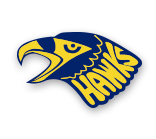 